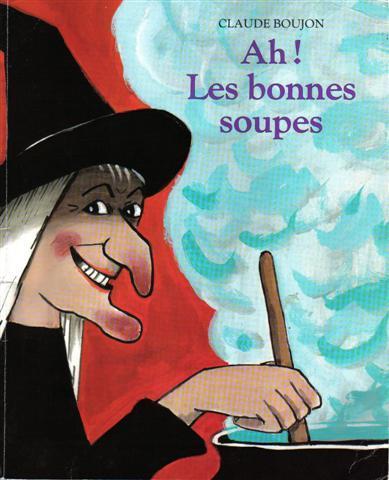 1 – Comment s’appelle la sorcière ?Comment se trouve la sorcière ? Elle se trouve…          belle			 grosse		 moche- Coche les six légumes utilisés par la sorcière:	 des pommes de terre		 des pois de la salade				 un oignon des navets				 une tomate           des choux				 un cornichon 	 des carottes		            des haricots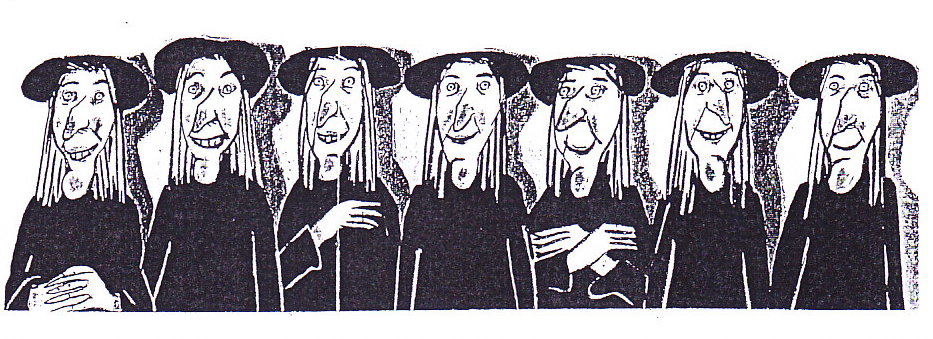 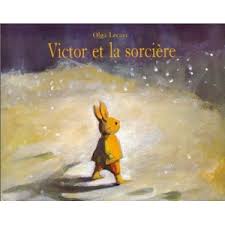 1 – Réponds aux questionsVictor s’appelle Victor ………. ?Où la sorcière enferme-t-elle Victor ?La sorcière appelle les chasseurs pour :Qui aide Victor ?Que prépare la sorcière ?Dessine 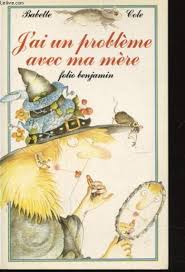 La maman du petit garçon est …….. ? :Que fait la maman quand elle se dispute avec les autres parents ? Elle les transforme enOù est le papa ? Dans ….. ?Comment est le gâteau fait par la maman ?Comment la maman a-t-elle éteint le feu à l’école ?Dessine le chapeau de la maman :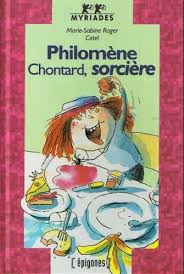 Comment s’appelle la sorcière ?Pourquoi Philomène est elle une peste ?Dessine 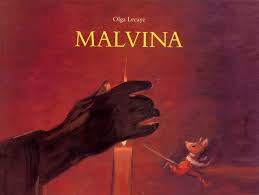 Comment s’appelle la petite souris ? …………………………………Comment s’appelle la sorcière ? ……………………………Dans quoi Malvina a-t-elle enfermée Mousse au début ?Qui est déjà prisonnier de Malvina ?Comment Mousse réussit à s’enfuir ?Qui aide Mousse et le hérisson à se cacher ?Où se cache les deux amis ?Que se passe t-il quand Malvina se voit dans le miroir ?Dessine Malvina qui se regarde dans le miroir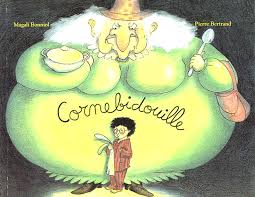 Que répond toujours Pierre quand on lui demande de manger sa soupe ?……………………………………………………………………………………………Comment s’appelle la sorcière ?Que répond Pierre à son papa quand il lui explique ce que fait la sorcière Cornebidouille ?Comment devient la sorcière quand elle est en colère ?Où Pierre a t’il caché sa cuillère ?Quand la sorcière est devenue toute petite que fait Pierre ?Dessine NananouilleRatatouilleRanatouillePoiscarottePetitpoisCarottecuitedans la cavedans une marmitedans un placard à balaisaller chasser avec euxtuer le lapinfaire un bon repasun chienun chasseurun chatune tartedes petits gâteaux en forme de lapinune soupeVictorGris-chat les gâteaux lapinsune féeune reineune sorcièresouriscrapaudchatun localsa chambreun bocalbonmauvaisdélicieuxdégoûtantavec les pompiersavec des nuagesavec son balaiPhénomènePhilominePhilomèneElle est méchante.Elle fait des farces.Elle triche.Elle se bagarre à la récréation.Elle fait punir les autres.Elle a beaucoup d’amis.Elle fait des croche-pieds.Elle partage ses bonbons.Elle met des vers de terre dans les assiettes des autres.Elle jette des sorts.Elle frappe les autres à la récréation.Elle déchire les cahiers des autres.Elle prête ses affaires aux autres.PhilomèneAlbert en costumeune cageune boiteun verreHenri le poissonHenri le HérissonHéri le hérissonen soufflant sur la sorcièreEn criant « Lachez-moi ! »en soufflant sur la bougieLila la chouetteLulu le hibouLulu la chouettedans un couloirderrière un miroirsous un litelle fondelle disparaît en fuméeelle s’enfuitCornemouilleCornedibouilleCornebidouille« M’en fiche, j’ai pas peur des sorcières.« M’en fiche, je n’aime pas les sorcières.« M’en fiche, j’y crois pas aux sorcières.elle devient petiteelle granditelle grossitdans son doudoudans son pyjamadans sa chaussetteIl la jette dans la poubelle.Il l’enferme dans sa chaussette.Il la jette dans les toilettes.Pierre assis avec son doudouLa sorcière Cornebidouille